ARKANSAS QUARTER HORSE YOUTH ASSOCIATION SPONSORSHIP	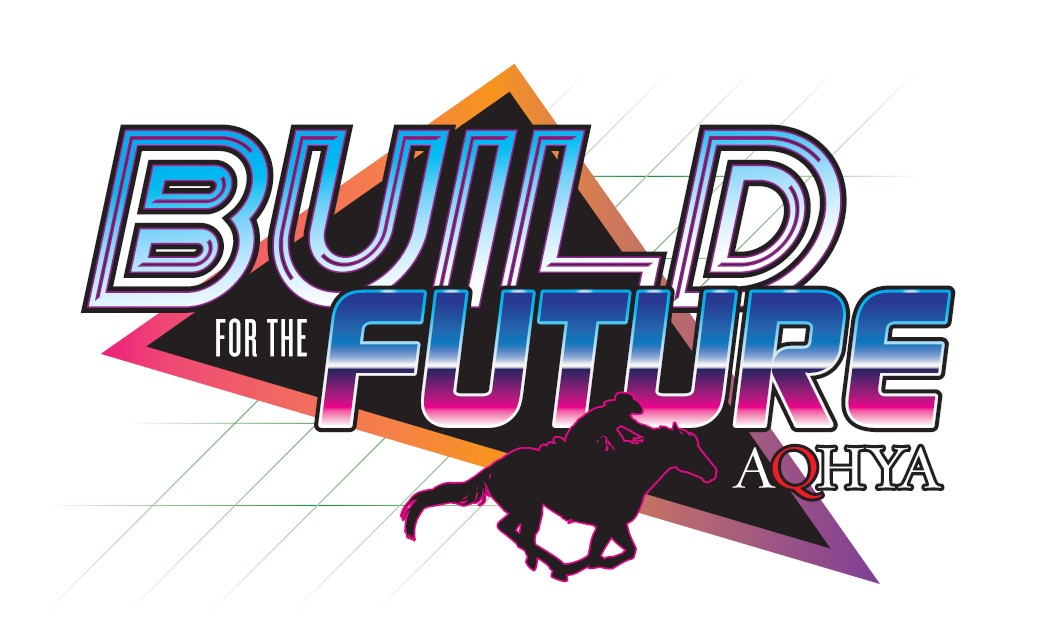 The Arkansas Quarter Horse Youth Association believes in the power of horses to positively affect the lives of its members. Your support will enable our association to assist our members with a great experience at the 2022 AQHYA World Championship Show by providing team t-shirts, drinks/snacks in hospitality stall, stall decorations, and an exhibitor party.  Sponsor Name:  ___________________________________________________________________________ Contact Person: ___________________________________________________________________________ Address: _________________________________________________________________________________ City: _________________________________________ State: _______________ Zip: ___________________ Email:___________________________________________  Website:  _______________________________ ArQHYA Member: _________________________________________________________________________ _____  Team Sponsor $125Please make checks payable to ArQHA and remit to: Arkansas QH Association 706 Elaine St. Benton, AR 72019. Please send a copy of form with check and email a copy to arkquarterhorseyouth@gmail.com        Youth Members: Please give a copy of form to sponsor.Thank you for your support of ArQHYA! 